                                                                                     Проєкт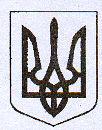 У К Р А Ї Н АЖовківська міська радаЛьвівського району Львівської областіВИКОНАВЧИЙ  КОМІТЕТРІШЕННЯвід ____________________ №	м. ЖовкваПро надання згоди гр. Полоцького Б. А.на видачу дублікату свідоцтва про право власності на житловий будинок№ 87 по вул. Б. Хмельницькогов с. Кулява	Розглянувши заяву гр. Полоцького Богдана Андрійовича, жителя                      с. Кулява, вул. Б. Хмельницького, 87 щодо надання дозволу на видачу дублікату свідоцтва про право власності на житловий будинок 87 по вулиці Б. Хмельницького в селі Кулява, копію паспорта заявника, керуючись ст. 31 Закону України «Про місцеве самоврядування в Україні», виконавчий комітет  Жовківської міської радиВ И Р І Ш И В:1. Надати згоду на видачу дублікату свідоцтва про право власності на житловий будинок №87 по вулиці Б. Хмельницького в селі Кулява у зв’язку із втратою оригіналу документа на ім’я батька Полоцького Андрія Івановича.Міський голова				                                  Олег ВОЛЬСЬКИЙ